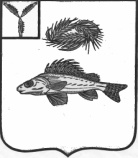 СОВЕТПЕРЕКОПНОВСКОГО МУНИЦИПАЛЬНОГО ОБРАЗОВАНИЯЕРШОВСКОГО МУНИЦИПАЛЬНОГО РАЙОНА САРАТОВСКОЙ ОБЛАСТИРЕШЕНИЕот 06.11.2017 года								№ 101-199О рассмотрении обращения жителейС. Васильевка и с. АлександрияРассмотрев обращение жителей с. Васильевка и с. Александрия по вопросу строительства автомобильной дороги соединяющей село Васильевка и село Александрия Ершовского района Саратовской области, Совет Перекопновского муниципального образования РЕШИЛ:Рекомендовать и. о. главы Перекопновского МО обратиться к депутатам районного Собрания Ершовского муниципального района и в Министерство транспорта и дорожного хозяйства Саратовской области для содействия вхождения в Федеральную Целевую Программу «Устойчивое развитие сельских территорий на 2014-2017 годы и на период до 2020 года» .Секретарь Совета Перекопновского муниципального образования Ершовскогомуниципального района Саратовской области							Н.В. СмирноваСОВЕТПЕРЕКОПНОВСКОГО МУНИЦИПАЛЬНОГО ОБРАЗОВАНИЯЕРШОВСКОГО МУНИЦИПАЛЬНОГО РАЙОНА САРАТОВСКОЙ ОБЛАСТИВЫПИСКАиз заседания Совета № 101От 06.11.2017 г.Всего избрано – 8 депутатовПрисутствует – 8 депутатовОтсутствует – 0Список присутствующих депутатов: Смирнова Н. В., Жихарева Л. В., Катрыч В. Н., Ганзюк И. Н., Громова Т. Е., Шелудяков А. А.Плиев А. Т., Козаков А. В.Заседание открывает и ведет Н. В. Смирнова – секретарь Совета депутатов.Председательствующий вносит предложение открыть заседание Совета.Других предложений не поступило.Депутаты единогласно решают сто первое заседание Совета открыть.Повестка дня:1. О внесении изменений и дополнений в бюджет Перекопновского МО. 2. О рассмотрении обращения граждан жителей с. Васильевка и с. Александрия по вопросу строительства автомобильной дороги соединяющей село Васильевка с селом Александрия.По второму вопросу:Выступил: Козаков А. В. С информацией о том, что от жителей с. Васильевка и с. Александрияпоступило обращение по вопросу строительства автомобильной дороги соединяющей село Васильевка с селом Александрия. На данном участке отсутствует дорога с твердым покрытием и это делает невозможным проезд в весенне-осенний период.Проектно-сметная документация на строительство данной дороги имеется. В связи с чем, есть необходимостьобратиться к депутатам Районного Собрания Ершовского муниципального района и в Министерство транспорта и дорожного хозяйства Саратовской области для оказания содействиявхождения в ФЦП «Устойчивое развитие сельских территорий на 2014-2017 годы и на период до 2020 года» .Какие будут предложения.Других предложений не поступало.Смирнова Н. В. : Кто за данное предложение прошу голосовать.Голосовали:За – 8; Против нет; Воздержались – нет.Решение принято. Решение прилагается.Смирнова Н.В.: Уважаемые депутаты вопросы, внесенные в повестку дня, рассмотрены. Есть ли замечанияпо ведению заседания? Нет.Есть ли у депутатов справки или дополнения?Нет.Заседание объявляется закрытым.Секретарь Совета Перекопновского МО 	   		           Н.В. Смирнова